Number Sorts – Timed Questions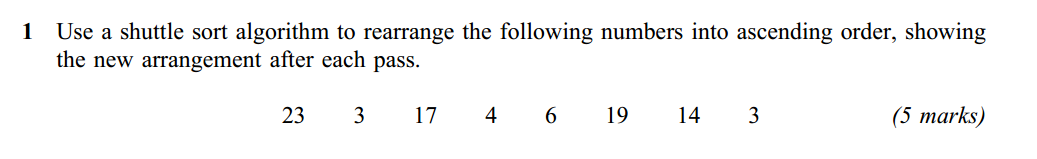 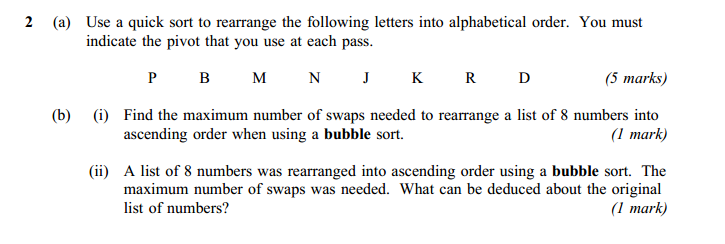 3.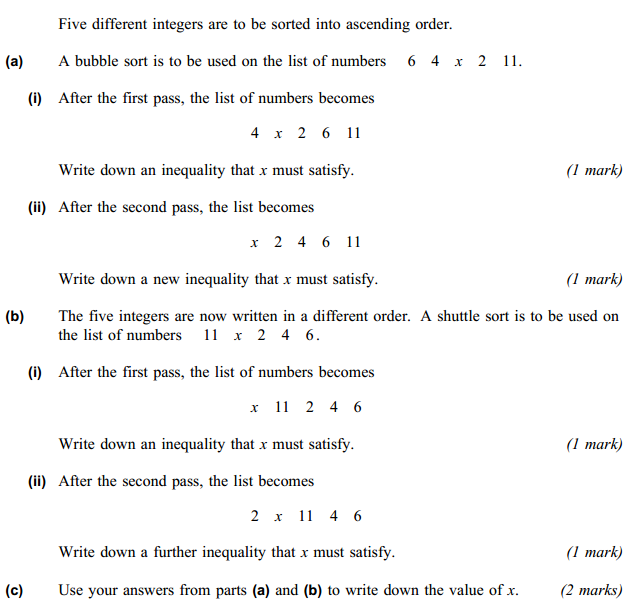 